1. ------IND- 2019 0424 DK- MT- ------ 20200728 --- --- FINALL-Ordni dwar l-iskema volontarja ta’ tikkettar għall-benessri tal-annimali)Skont l-§ 17(1), l-§ 20(1), l-§ 21(1) u (2), l-§ 22, l-§ 23, l-§ 37(1), l-§ 50, l-§ 51, u l-§ 60(3) tal-Att dwar l-Oġġetti tal-Ikel (ara l-Att ta’ Konsolidazzjoni Nru 999 tat-2 ta’ Lulju 2018), dan li ġej qed jiġi hawnhekk stabbilit b’awtorizzazzjoni skont l-§ 7(3) tal-Ordni Nru 1614 tat-18 ta’ Diċembru 2018 dwar id-dmirijiet u s-setgħat tal-Amministrazzjoni Veterinarja u tal-Ikel Daniża:Taqsima IKapitolu 1
Kamp ta’ applikazzjoni u definizzjonijiet§ 1. L-Ordni tistabbilixxi r-regolamenti għall-benessri tal-annimali, il-produzzjoni u t-tikkettar tal-ħalib u l-prodotti tal-ħalib, tal-laħam frisk u mqatta’ u tal-laħam ipproċessat u tal-prodotti tal-laħam minn speċijiet ta’ annimali elenkati fl-Annessi 1-4, li huma kkummerċjalizzati taħt l-iskema volontarja ta’ tikkettar għall-benessri tal-annimali (it-Tikketta tal-Benessri tal-Annimali) u tistabbilixxi r-regolamenti għall-monitoraġġ tal-merħliet u n-negozji rreġistrati mat-Tikketta tal-Benessri tal-Annimali.§ 2. Id-definizzjonijiet li ġejjin japplikaw għall-finijiet ta’ din l-Ordni:1) Id-densità ta’ ħażna: Il-piż ħaj totali għal kull m2 ta’ spazju miftuħ għat-tiġieġ preżenti flimkien f’bini, ara d-definizzjoni ta’ dan fl-Att dwar iż-żamma tat-tiġieġ tas-simna.2) Merħla: Ġabra ta’ annimali tal-istess speċi, użati għal skop speċifiku, marbuta ma’ post ġeografiku speċifiku, u b’sid wieħed fil-forma ta’ persuna ġuridika jew fiżika, ara d-definizzjoni ta’ dan f’din l-Ordni dwar ir-Reġistrazzjoni tal-merħliet fis-CHR.3) CHR: Ir-Reġistru Ċentrali tat-Trobbija tal-Bhejjem, ara d-definizzjoni ta’ dan fl-Ordni dwar ir-reġistrazzjoni tal-merħliet fis-CHR [Centrale Husdyrbrugs Register].4) L-awtomonitoraġġ: Sistema li l-persuna responsabbli għall-merħla jew għan-negozju tuża għall-monitoraġġ fuq bażi kontinwa li r-rekwiżiti qed ikunu ssodisfati fir-rigward tal-benessri tal-annimali, fejn relevanti, u tas-segregazzjoni u t-traċċabilità.5) Programm ta’ awtomonitoraġġ: Deskrizzjoni bil-miktub tal-awtomonitoraġġ tal-merħla jew tan-negozju u ta’ kif jiġi ddokumentat l-awtomonitoraġġ.6) Qatgħa: Grupp ta’ tiġieġ li jitqiegħed f’gallinar u li jkun preżenti f’dan il-gallinar flimkien, ara d-definizzjoni ta’ dan fl-Att dwar iż-żamma tat-tiġieġ tas-simna.7) Spazju miftuħ: Spazju li t-tiġieġ ikollhom aċċess permanenti għalih, ara d-definizzjoni ta’ dan fl-Att dwar iż-żamma tat-tiġieġ tas-simna.8) Bajd tat-tiġieġ imrobbi barra: Bajd li jkunu biedu t-tiġieġ prodott f’konformità mar-rekwiżiti għall-bajd tat-tiġieġ imrobbi barra skont l-istandards tal-kummerċ għall-bajd, ara r-Regolament tal-Kummissjoni (KE) Nru 589/2008 tat-23 ta’ Ġunju 2008 dwar it-termini tal-applikazzjoni tar-Regolament tal-Kunsill (KE) Nru 1234/2007 f’dak li jikkonċerna n-normi tat-tqegħid fuq is-suq applikabbli għall-bajd.9) Gallinar: Kamra jew bini li fihom jinżammu t-tiġieġ tas-simna, ara d-definizzjoni ta’ dan fl-Att dwar iż-żamma tat-tiġieġ tas-simna.10) Għoġol: Kreatura ta’ mhux aktar minn 6 xhur, ara d-definizzjoni ta’ dan fid-Direttiva tal-Kunsill Nru 2008/119/KE tat-18 ta’ Diċembru 2008 li tistabbilixxi standards minimi għall-protezzjoni tal-għoġġiela.11) Tiġieġ: Annimali tal-ispeċi Gallus, mit-tfaqqis għall-maturità sesswali, ara d-definizzjoni ta’ dan fl-Att dwar iż-żamma tat-tiġieġ tas-simna.12) Razez li jikbru aktar bil-mod: Tiġieġ tas-simna li ż-żewġ ġenituri tagħhom ikunu ġejjin minn razez li jikbru bil-mod, fejn it-tkabbir medju ta’ kuljum (il-Ksib Medju ta’ Kuljum), ara, l-ispeċifikazzjonijiet tas-soċjetajiet tat-tnissil tar-razza, ikun ta’ minimu ta’ 25 % anqas mill-Ksib Medju ta’ Kuljum għar-razza, Ross 308. Fejn il-Ksib Medju ta’ Kuljum huwa speċifikat bħala intervall, tintuża l-medja fil-kalkoli.13) Il-programm ta’ monitoraġġ għal-leżjonijiet tal-kuxxinett tas-saqajn: Il-monitoraġġ tal-leżjonijiet tal-kuxxinett tas-saqajn skont l-Ordni dwar iż-żamma tat-tiġieġ tas-simna u l-produzzjoni tal-bajd għat-tifqis imwettqa mill-biċċeriji.14) Il-produttur primarju: Il-persuna responsabbli għal merħla li qed iżżomm l-annimali bl-użu tat-Tikketta tal-Benessri tal-Annimali.15) Il-mortalità totali: In-numru ta’ tiġieġ li, fid-data li fiha t-tiġieġ kienu qed jitneħħew minn gallinar biex jinbiegħu jew jiġu maqtula, mietu minn meta ddaħħlu fil-gallinar, inkluż dawk li nqatlu minħabba mard jew għal raġunijiet oħra, diviż bin-numru totali ta’ tiġieġ li kienu ddaħħlu fil-gallinar, immultiplikat b’100, ara d-definizzjoni ta’ dan fl-Att dwar iż-żamma tat-tiġieġ tas-simna.16) Tiġieġ tas-simna: Tiġieġ miżmum għall-iskopijiet tal-produzzjoni tal-laħam, ara d-definizzjoni ta’ dan fl-Att dwar iż-żamma tat-tiġieġ tas-simna.17) Biċċeriji: Biċċerija jew stabbiliment tal-biċċerija18) Majjali għall-qatla: Majjali li jiżnu aktar minn 30 kg u li huma msemmna għall-qatla, ara d-definizzjoni ta’ dan fl-Ordni dwar l-immarkar, ir-reġistrazzjoni u l-moviment tal-baqar, il-majjali, in-nagħaġ u l-mogħoż.19) Razez żgħar: Razez bovini u inkroċi tar-razez li meta jikbru għalkollox ikollhom piż medju ta’ anqas minn 550 kg.20) Razez kbar: Razez bovini u inkroċi tar-razez li meta jikbru għalkollox ikollhom piż medju ugwali għal jew akbar minn 550 kg.21) Annimal ta’ età żgħira:a) majjali ta’ sitt xhur jew aktar li għadhom ma welldux (erħa) jewb) barrin ta’ sitt xhur jew aktar fil-perjodu li fih l-annimal ikun imsemmen għall-qatla jew għat-tnissil, ara d-definizzjoni fl-Ordni dwar l-Att għaż-żamma tal-bovini tal-ħalib u l-ulied tagħhom.22) Organiku: Il-metodu tal-produzzjoni skont ir-Regolament tal-Kunsill (KE) Nru 834/2007 tat-28 ta’ Ġunju 2007 dwar il-produzzjoni organika u t-tikkettar ta’ prodotti organiċi u li jemenda r-Regolament (KEE) Nru 2092/91.Taqsima IIKapitolu 2
Ir-rekwiżiti għall-merħla, inklużi l-postijiet tat-tfaqqisIr-reġistrazzjoni għat-Tikketta tal-Benessri tal-Annimali§ 3. Ir-reġistrazzjoni għat-Tikketta tal-Benessri tal-Annimali tista’ titwettaq minn persuna fiżika jew ġuridika u għandha tintbagħat lill-Amministrazzjoni Veterinarja u tal-Ikel Daniża.Paragrafu 2. Jekk merħla tbiddel is-sid, is-sid il-ġdid għandu jibgħat reġistrazzjoni ġdida, ara l-paragrafu 1, jekk l-annimali u l-prodotti mill-merħla jkunu se jibqgħu jingħataw it-Tikketta tal-Benessri tal-Annimali. Merħliet mhux iċċertifikati bħala organiċi għandhom jiġu vverifikati, ara l-§ 10, u l-verifika għandha titwettaq fi żmien xahrejn mill-bidla tas-sid.§ 4. Ir-reġistrazzjoni għandu jkun fiha l-informazzjoni li ġejja:In-numru tas-CHR tal-merħla, in-numru tal-merħla, kwalunkwe numru ta’ awtorizzazzjoni organika u d-dettalji tal-kuntatt tas-sid tal-merħla.F’liema livell, ara l-Annessi 1-4, għandha tiġi rreġistrata l-merħla taħt is-CHR u jekk għandhiex tiġi rreġistrata l-merħla kollha, ara l-§ 5, għat-Tikketta tal-Benessri tal-Annimali.Għall-merħliet tal-majjali, kemm jekk ikunu qed jiġu prodotti majjalli żgħar, qżieqeż miftuma jew majjali għat-tismin, u għall-merħliet bovini, kemm jekk ikun qed jiġi prodott il-laħam kif ukoll il-ħalib.§ 5. Mal-wasla ta’ applikazzjoni, l-Amministrazzjoni Veterinarja u tal-Ikel Daniża tista’ tagħti permess biex il-merħla tinkludi annimali tal-istess tip fl-istess ħin li jkunu qed jiġu prodotti bit-Tikketta tal-Benessri tal-Annimali jew mingħajrha, jekk l-annimali jinżammu f’unitajiet separati minn xulxin u s-segregazzjoni tkun deskritta fil-programm tal-awtomonitoraġġ. L-Amministrazzjoni Veterinarja u tal-Ikel Daniża tistabbilixxi l-kundizzjonijiet għal dan fil-permess.Paragrafu 2. L-Amministrazzjoni Veterinarja u tal-Ikel Daniża tista’ tippermetti wkoll li annimali fil-livelli differenti tat-Tikketta tal-Benessri tal-Annimali jinżammu fl-istess merħla. L-Amministrazzjoni Veterinarja u tal-Ikel Daniża tistabbilixxi l-kundizzjonijiet għal dan fil-permess.L-assenjazzjoni tal-livelli għall-produzzjoni tat-Tikketta tal-Benessri tal-Annimali fis-CHR§ 6. L-Amministrazzjoni Veterinarja u tal-Ikel Daniża tassenja lill-merħla l-livell rilevanti tat-Tikketta tal-Benessri tal-Annimali fis-CHR meta l-Amministrazzjoni Veterinarja u tal-Ikel Daniża tkun stabbiliet li l-produzzjoni hija organizzata u mwettqa skont ir-regolamenti f’din l-Ordni.L-awtomonitoraġġ u l-programm ta’ awtomonitoraġġ għall-postijiet tat-tfaqqis§ 7. Il-postijiet tat-tfaqqis li jfornu lill-produtturi primarji li jużaw it-Tikketta tal-Benessri tal-Annimali huma obbligati jiżguraw is-segregazzjoni u t-traċċabilità għall-bajd u t-tiġieġ ta’ razez li jikbru aktar bil-mod minn razez oħra. Din is-segregazzjoni u t-traċċabbilità għandhom ikunu evidenti fil-programm ta’ awtomonitoraġġ. Bħala parti mill-awtomonitoraġġ, kull devjazzjoni u l-azzjonijiet korrettivi assoċjati tagħha għandhom jiġu dokumentati bil-miktub.Paragrafu 2. Id-dokumentazzjoni tal-awtomonitoraġġ, inklużi s-segregazzjoni u t-traċċabilità, għandha tinżamm mill-post għat-tfaqqis għal sena, u d-dokumentazzjoni għandha tkun disponibbli għall-Amministrazzjoni Veterinarja u tal-Ikel Daniża f’kull ħin.L-awtomonitoraġġ u l-programm ta’ awtomonitoraġġ għall-produtturi primarji§ 8. Il-produtturi primarji għandhom, flimkien mar-rekwiżiti tal-benessri tal-annimali stabbiliti fil-leġiżlazzjoni attwali, jissodisfaw ir-rekwiżiti bażiċi tal-benessri tal-annimali għal-livell 1 u għal-livelli 2 u 3 ir-rekwiżiti addizzjonali għalmajjali fl-Anness 1,tiġieġ tas-simna fl-Anness 2,merħliet bovini li jipproduċu l-laħam fl-Anness 3 jewmerħliet bovini li jipproduċu l-ħalib fl-Anness 4.Paragrafu 2. Jekk il-produttur primarju jaqta’ d-denb tal-majjali jew iżomm ħnieżer bid-denb maqtugħ, il-produttur primarju għandu jinnotifika dan bil-miktub lill-Amministrazzjoni Veterinarja u tal-Ikel Daniża bil-quddiem, kif ukoll it-tul ta’ żmien mistenni mill-produttur primarju li dan jitkompla.§ 9. Il-produtturi primarji li jixtiequ li jkollhom il-merħla tagħhom koperta bit-tikketta tal-benessri tal-annimali għandhom, minbarra li jissodisfaw ir-rekwiżiti fl-§ 8, jistabbilixxu programm ta’ awtomonitoraġġ u jimplimentaw l-awtomonitoraġġ. Bħala parti mill-awtomonitoraġġ, kwalunkwe devjazzjoni mit-Tikketta tal-Benessri tal-Annimali u l-azzjonijiet korrettivi assoċjati tagħha għandhom ikunu dokumentati bil-miktub. Jekk il-merħla tinkludi annimali li issa huma taħt it-Tikketta tal-Benessri tal-Annimali, ara l-§ 5(1), jew tinkludi annimali fil-livelli differenti tat-Tikketta tal-Benessri tal-Annimali, ara l-§ 5(2), dan għandu jkun evidenti mill-awtomonitoraġġ. Għall-merħliet bovini li jipproduċu l-laħam jew il-ħalib, il-pjan ta’ azzjoni għall-mortalità fil-merħla, ara r-rekwiżit bażiku fl-Anness 3 jew 4, għandu jkun evidenti mill-programm ta’ awtomonitoraġġ.Paragrafu 2. Il-produttur primarju huwa obbligat li jirreġistra b’mod esklussiv l-annimali għat-Tikketta tal-Benessri tal-Annimali li jkunu għexu ħajjithom kollha taħt it-Tikketta tal-Benessri tal-Annimali, għalkemm ara l-§ 13(1 jew 2) jew l-§ 14.Kapitolu 3
Iċ-ċertifikazzjoni, il-verifiki u l-monitoraġġ tal-merħlietIċ-ċertifikazzjoni u l-monitoraġġ tal-merħliet konvenzjonali§ 10. Il-produttur primarju jista’ jibda l-kunsinna taħt it-Tikketta tal-Benessri tal-Annimali biss ladarba korp ta’ spezzjoni jew l-Amministrazzjoni Veterinarja u tal-Ikel Daniża jkunu ċċertifikaw li l-merħla tissodisfa r-rekwiżiti relevanti fl-§ 8(1) u l-kundizzjonijiet stipulati fl-§ 7 jew 9 għall-produzzjoni taħt it-Tikketta tal-Benessri tal-Annimali, u din iċ-ċertifikazzjoni tkun irreġistrata fir-Reġistru Ċentrali tat-Trobbija tal-Bhejjem.Paragrafu 2. Ladarba korp ta’ spezzjoni jkun iċċertifika merħla (ara l-paragrafu 1), il-korp ta’ spezzjoni għandu jirrapportaha lill-Amministrazzjoni Veterinarja u tal-Ikel Daniża, fejn jiddikjara l-isem u l-indirizz ta’ sid il-merħla, in-numru tal-merħla tas-CHR u l-livell (ara l-§ 8) li fih tkun iċċertifikata l-merħla.Paragrafu 3. Il-produttur primarju għandha ssirlu verifika kull sena.Paragrafu 4. Id-dokumentazzjoni tal-awtomonitoraġġ, inklużi s-segregazzjoni u t-traċċabilità, għandha tinżamm mill-produttur primarju għal sena, u d-dokumentazzjoni għandha tkun disponibbli għall-Amministrazzjoni Veterinarja u tal-Ikel Daniża f’kull ħin.Paragrafu 5. It-tariffi tal-verifika u taċ-ċertifikazzjoni għandhom jitħallsu mill-produtturi primarji.Ir-rekwiżiti għall-korp ta’ spezzjoni§ 11. Iċ-ċertifikazzjoni u l-verifika, ara l-§ 10(1 u 3), għandhom jitwettqu minn korp ta’ spezzjoni ċċertifikat jew mill-Amministrazzjoni Veterinarja u tal-Ikel Daniża. Il-korp iċċertifikat huwa akkreditat minn korp tal-akkreditazzjoni li jagħmel parti mill-kooperazzjoni Ewropea għall-ftehim tar-rikonoxximent reċiproku multilaterali tal-Akkreditazzjoni.Paragrafu 2. Bħala kundizzjoni addizzjonali għat-twettiq taċ-ċertifikazzjoni u tal-verifiki, il-korp ta’ spezzjoni jew l-Amministrazzjoni Veterinarja u tal-Ikel Daniża għandhom iwettqu tal-anqas 20 % tal-verifiki taħt it-Tikketta tal-Benessri tal-Annimali mingħajr avviż.Paragrafu 3. L-ewwel darba li korp ta’ spezzjoni jirrapporta ċertifikazzjoni ta’ merħla (ara l-§ 10(2)), il-korp ta’ spezzjoni għandu jissottometti wkoll dokumentazzjoni li tkun iċċertifikata skont il-paragrafu 1 u jintrabat li jwettaq verifiki mingħajr avviż minn qabel (ara l-paragrafu 2).Paragrafu 4. Jekk il-korp ta’ spezzjoni josserva kundizzjonijiet li jissuġġerixxu li kien hemm ksur tar-rekwiżiti tat-Tikketta tal-Benessri tal-Annimali, il-korp ta’ spezzjoni għandu, mingħajr dewmien żejjed, jinforma lill-Amministrazzjoni Veterinarja u tal-Ikel Daniża dwar dan, sakemm ma jkunx jikkonċerna ksur minuri li l-produttur primarju kkonċernat jirretifika b’mod immedjat.Il-monitoraġġ tal-merħliet iċċertifikati bħala organiċi§ 12. Il-merħliet tal-majjali u l-qatgħat tat-tiġieġ tas-simna organiċi ċċertifikati huma kkunsidrati li huma konformi mar-rekwiżiti għall-produzzjoni fil-livell 3+ taħt it-Tikketta tal-Benessri tal-Annimali. Il-merħliet bovini organiċi ċċertifikati huma kkunsidrati li huma konformi mal-livell 2 taħt it-Tikketta tal-Benessri tal-Annimali, jew mal-livell 3 jekk jintlaħqu r-rekwiżiti għal-livell 3. Il-produtturi primarji tal-merħliet organiċi ċċertifikati jkunu kkunsidrati biss bħala konformi mar-rekwiżiti għall-produzzjoni taħt it-Tikketta tal-Benessri tal-Annimali sakemm il-merħla tkun iċċertifikata bħala organika.Paragrafu 2. Meta jkun qed jirreġistra għat-Tikketta tal-Benessri tal-Annimali, il-produttur primarju huwa obbligat ukoll li jikkonforma mar-rekwiżiti rigward il-ħinijiet tat-trasport, ara l-Annessi 1-4. Il-merħliet bovini organiċi ċċertifikati jridu jkunu wkoll konformi mar-rekwiżit li ma jintużax irbit, ara l-Anness 3 jew 4.Paragrafu 3. Mhuwiex meħtieġ li l-merħliet organiċi ċċertifikati li ġew irreġistrati għat-Tikketta tal-Benessri tal-Annimali jiġu vverifikati u ċċertifikati skont l-§ 7, peress li l-monitoraġġ tar-rekwiżiti fir-rigward tal-Ordni jitwettaq mill-Bord tal-Agrikoltura b’rabta mal-monitoraġġ organiku.Kapitolu 4
Il-ħin għall-kunsinna taħt it-Tikketta tal-Benessri tal-Annimali għall-merħliet boviniIl-merħliet bovini konvenzjonali§ 13. Il-merħliet bovini konvenzjonali li jipproduċu l-laħam jew il-ħalib jistgħu jibdew il-kunsinna lill-produttur jew lill-biċċerija jew lill-maħleb meta jintlaħqu l-kriterji kollha li ġejjin:jkun ġie rreġistrat fis-CHR liema livell fit-Tikketta tal-Benessri tal-Annimali għandu jintlaħaq mill-merħla, ara l-§ 6.il-merħla tkun konformi mar-rekwiżiti u l-kundizzjonijiet speċifikati fl-§ 8(1).Il-merħla:f’dawn l-aħħar snin tkun ġiet u għadha soġġetta għal sistema ta’ monitoraġġ li l-kontenut tagħha huwa tal-anqas paragunabbli mal-livell relevanti tat-Tikketta tal-Benessri tal-Annimali li għalih il-merħla għandha tkun irreġistrata u li s-sistema ta’ monitoraġġ hija mmonitorata minn korp ta’ spezzjoni ċċertifikat li jissodisfa r-rekwiżiti fl-§ 11(1)(2) jewtiġi vverifikata, ara l-§ 10, u l-annimal għall-kunsinna jkun għex ħajtu kollha jew għal sena taħt l-iskema tat-Tikketta tal-Benessri tal-Annimali, għalkemm ara l-§ 2.Paragrafu 2. Għall-merħliet bovini konvenzjonali li jipproduċu l-ħalib li mhumiex soġġetti għal sistema ta’ monitoraġġ, ara l-paragrafu 1(3a), il-merħla tista’ tibda l-kunsinna lill-maħleb meta l-paragrafu 1(1 u 2) jiġi ssodisfat u l-merħla tkun ġiet ivverifikata, ara l-§ 10.Il-merħliet bovini organiċi ċċertifikati§ 14. Il-merħliet bovini organiċi ċċertifikati li jissodisfaw ir-rekwiżiti u l-kundizzjonijiet speċifikati fl-§ 8(1) u l-§ 9 jistgħu, wara r-reġistrazzjoni tal-livell tat-Tikketta tal-Benessri tal-Annimali fis-CHR, ara l-§ 6, jibdew il-kunsinna lill-produttur primarju, lill-biċċerija jew lill-maħleb, għalkemm ara l-paragrafu 2.Paragrafu 2. Meta l-annimal jissodisfa r-regolamenti għall-produzzjoni organika, ara l-Ordni dwar il-produzzjoni agrikola organika, eċċ., l-annimal jista’ jinbiegħ lill-produttur primarju, lill-biċċerija jew lill-maħleb taħt it-Tikketta tal-Benessri tal-Annimali.Kapitolu 5
Ir-rekwiżiti għall-biċċeriji u l-kontroll tagħhom§ 15. Il-biċċeriji li għandhom l-intenzjoni li joqtlu l-annimali jew jikkummerċjalizzaw il-laħam taħt it-Tikketta tal-Benessri tal-Annimali jridu jirrapportaw din l-attività għal reġistrazzjoni mal-Amministrazzjoni Veterinarja u tal-Ikel Daniża qabel ma jagħmlu dan; ara l-§ 15(1) fl-Ordni dwar l-awtorizzazzjoni u r-reġistrazzjoni ta’ kumpaniji tal-ikel, eċċ.Paragrafu 2. Il-biċċeriji li huma rreġistrati biex joqtlu l-annimali jew jikkumerċjalizzaw il-laħam taħt it-Tikketta tal-Benessri tal-Annimali għandu jkollhom, bħala parti mill-awtomonitoraġġ tagħhom, proċedura bil-miktub li tiżgura li jintlaħqu l-kriterji li ġejjin:1) Hemm is-segregazzjoni u t-traċċabilità tal-annimali u tal-laħam rispettivament koperti mit-Tikketta tal-Benessri tal-Annimali.2) Il-ħin tat-trasport għall-qatla għall-majjali jew il-bovini ta’ mhux aktar minn tmien sigħat jew ta’ mhux aktar minn sitt sigħat għat-tiġieġ tas-simna jiġi mħares.3) Għall-biċċeriji tal-majjali, li jikkummerċjalizzaw biss il-laħam taħt it-Tikketta tal-Benessri tal-Annimali minn majjali li ma kellhomx id-denb maqtugħ jew minn majjali b’denb imgiddem.4) Għall-biċċeriji tat-tjur, li jikkummerċjalizzaw biss il-laħam taħt it-Tikketta tal-Benessri tal-Annimaliminn qatgħat li jissodisfaw ir-rekwiżit tal-mortalità,minn tiġieġ tas-simna ta’ razza li tikber bil-mod,minn tiġieġ tas-simna li tkun inżammet il-konformità mad-densità ta’ ħażna tiegħu uminn tiġieġ tas-simna fejn ir-riżultat fil-programm ta’ monitoraġġ għal leżjonijiet tal-kuxxinett tas-saqajn ikun fi ħdan il-limitu.Paragrafu 3. Id-dokumentazzjoni tal-awtomonitoraġġ, inklużi s-segregazzjoni u t-traċċabilità, għandha tinżamm mill-biċċerija għal sena, u d-dokumentazzjoni għandha tkun disponibbli għall-Amministrazzjoni Veterinarja u tal-Ikel Daniża f’kull ħin.Paragrafu 4. Jekk il-biċċerija ssir konxja dwar kundizzjonijiet li jissuġġerixxu nuqqas ta’ konformità mar-regolamenti tat-Tikketta tal-Benessri tal-Annimali, il-biċċerija għandha tinforma mingħajr dewmien żejjed lill-Amministrazzjoni Veterinarja u tal-Ikel Daniża dwar dan.§ 16. Għall-monitoraġġ tal-biċċeriji għall-konformità mal-kundizzjonijiet tat-Tikketta tal-Benessri tal-Annimali, japplikaw ir-regolamenti għall-ispezzjonijiet iffinanzjati mit-tariffi, ara l-Ordni dwar il-ħlas għall-ispezzjonijiet tal-ikel, l-għalf u l-annimali ħajjin, eċċ.Kapitolu 6
Ir-rekwiżiti għal stabbilimenti oħra u l-kontroll tagħhom, inklużi l-imħaleb§ 17. Il-kumpaniji tal-bejgħ bl-ingrossa li mhumiex koperti mill-Kapitolu 5 u l-kumpaniji tal-bejgħ bl-imnut li għandhom l-intenzjoni li jaqtgħu jew iqattgħu l-laħam frisk, iħejju preparazzjonijiet tal-laħam jew prodotti tal-laħam jew l-imħaleb li għandhom l-intenzjoni li jipproduċu prodotti tal-ħalib jew iqiegħdu f’imballaġġ dawn it-tipi ta’ prodotti, u jittikkettaw il-prodotti koperti bit-Tikketta tal-Benessri tal-Annimali jridu jirraportaw din l-attività lill-Amministrazzjoni Veterinarja u tal-Ikel Daniża qabel ma jagħmlu dan; ara l-§ 15(2) fl-Ordni dwar l-awtorizzazzjoni u r-reġistrazzjoni ta’ kumpaniji tal-ikel, eċċ.Paragrafu 2. Bħala parti mill-awtomonitoraġġ, in-negozji għandu jkollhom proċeduri bil-miktub li jiżguraw is-separazzjoni mill-prodotti li mhumiex inklużi taħt it-Tikketta tal-Benessri tal-Annimali u t-traċċabilità għal laħam frisk, laħam imqatta’, laħam ipproċessat jew prodotti tal-laħam jew għal prodotti tal-ħalib koperti bit-Tikketta tal-Benessri tal-Annimali.Paragrafu 3. Il-kumpaniji għandhom iżommu d-dokumentazzjoni tas-segregazzjoni u t-traċċabilità għal sena.Paragrafu 4. Jekk impriża ssir konxja dwar kundizzjonijiet li jissuġġerixxu nuqqas ta’ konformità mar-regolamenti tat-Tikketta tal-Benessri tal-Annimali, l-impriża għandha, mingħajr dewmien żejjed, tinforma lill-Amministrazzjoni Veterinarja u tal-Ikel Daniża dwar dan.§ 18. Għall-monitoraġġ tal-kumpaniji koperti mill-§ 17(1) għall-konformità mal-kundizzjonijiet tat-Tikketta tal-Benessri tal-Annimali, japplikaw ir-regolamenti għall-ispezzjonijiet iffinanzjati mit-tariffi, ara l-Ordni dwar il-ħlas għall-ispezzjonijiet tal-ikel, l-għalf u l-annimali ħajjin, eċċ.Kapitolu 7
Ir-rekwiżiti għall-annimali u l-prodotti minn pajjiżi oħrajn§ 19. Qabel il-kummerċjalizzazzjoni taħt it-Tikketta tal-Benessri tal-Annimali tal-bajd tal-post tat-tfaqqis, l-annimali ħajjin, il-laħam frisk, il-laħam imqatta’ jew il-laħam ipproċessat jew il-prodotti tal-ħalib, il-prodotti tal-laħam li fihom laħam minn pajjiżi oħrajn jew il-prodotti tal-ħalib li fihom ħalib minn pajjiżi oħrajn, l-Amministrazzjoni Veterinarja u tal-Ikel Daniża trid tapprova l-kummerċjalizzazzjoni tal-annimali jew tal-prodotti taħt it-Tikketta tal-Benesseri tal-Annimali.Paragrafu 2. L-Amministrazzjoni Veterinarja u tal-Ikel Daniża tapprova l-kummerċjalizzazzjoni tal-annimali jew tal-prodotti taħt it-Tikketta tal-Benessri tal-Annimali meta l-impriża responsabbli għall-importazzjoni fid-Danimarka, fejn xieraq, tkun iddokumentat li: 1) il-produttur primarju jissodisfa r-rekwiżiti li huma tal-anqas paragunabbli mar-rekwiżiti speċifikati fl-§ 7 jew l-§§ 8 u 9,2) il-produtturi primarji organiċi ċċertifikati jissodisfaw ir-rekwiżiti li huma tal-anqas paragunabbli mar-rekwiżiti speċifikati fl-§ 12,3) il-biċċeriji jissodisfaw ir-rekwiżiti li huma tal-anqas paragunabbli mar-rekwiżiti speċifikati fl-§ 15(2), jew li l-imħaleb jissodisfaw ir-rekwiżiti li huma tal-inqas paragunabbli mar-rekwiżiti speċifikati fl-§ 17(2) u4) il-pajjiż tal-oriġini għandu kontrolli fuq il-produzzjoni primarja jew il-postijiet tat-tfaqqis, il-biċċeriji, l-imħaleb u impriżi oħra involuti li fit-termini tal-kamp tal-applikazzjoni, il-kredibilità u l-indipendenza, huma paragunabbli mar-rekwiżiti tal-§ 10, l-§ 12, l-§ 15 jew l-§ 17.Paragrafu 3. Sal-punt li l-kontrolli ddikjarati fil-paragrafu 2(4) jiġu implimentati mill-awtoritajiet fil-pajjiż tal-oriġini, il-kundizzjonijiet stabbiliti fid-dispożizzjoni rigward il-kontrolli huma kkunsidrati bħala ssodisfati.§ 20. L-impriżi, inklużi l-biċċeriji, li għandhom l-intenzjoni li jimportaw l-annimali u l-prodotti skont l-§ 19 għandhom jiġu rreġistrati mal-Amministrazzjoni Veterinarja u tal-Ikel Daniża skont l-§ 15 jew l-§ 17 u, bħala parti mill-awtomonitoraġġ, jiżguraw il-konformità kontinwa mal-kundizzjonijiet (ara l-§ 19(2)) fuq bażi kontinwa.Paragrafu 2. Jekk l-impriżi, inklużi l-biċċeriji u l-imħaleb, isiru konxji dwar kundizzjonijiet li jissuġġerixxu li l-kundizzjonijiet għal approvazzjoni skont l-§ 19 ma ġewx issodisfati, dawn l-impriżi għandhom jinformaw, mingħajr dewmien żejjed, lill-Amministrazzjoni Veterinarja u tal-Ikel Daniża dwar dan.Kapitolu 8
It-tikkettar u l-kummerċjalizzazzjoni§ 21. Il-merħliet, inklużi l-postijiet tat-tfaqqis, li ġew irreġistrati għat-Tikketta tal-Benessri tal-Annimali u n-negozji, inklużi l-biċċeriji u l-imħaleb irreġistrati biex jużaw it-Tikketta tal-Benessri tal-Annimali jistgħu jużaw il-logo relevanti għal-livell individwali għat-tikkettar u l-kummerċjalizzazzjoni, ara l-Anness 5. Il-logo relevanti u d-denominazzjonijiet u l-indikazzjonijiet assoċjati jistgħu jintużaw biss skont it-termini u l-kundizzjonijiet stipulati mill-Amministrazzjoni Veterinarja u tal-Ikel Daniża, ara l-Anness 5.Paragrafu 2. Il-laħam frisk, il-laħam imqatta’, il-laħam ipproċessat, il-prodotti tal-laħam u l-prodotti tal-ħalib jistgħu jiġu ttikkettati bil-logo relevanti għal-livell individwali meta l-kontenut kollu tal-annimali tal-prodott jissodisfa r-rekwiżiti għal dak il-livell, fejn il-prodotti tal-ħalib jew il-laħam minn livelli differenti tat-Tikketta tal-Benessri tal-Annimali, ara l-Annessi 1-4, jistgħu jiġu ttikkettati biss bl-aktar livell baxx relevanti tat-Tikketta tal-Benessri tal-Annimali.Paragrafu 3. Il-laħam frisk, il-laħam imqatta’, il-laħam ipproċessat, il-prodotti tal-laħam u l-prodotti tal-ħalib jistgħu jiġu ttikkettati bil-logo relevanti għal kull livell meta l-kontenut kollu tal-annimali tal-prodott jissodisfa r-rekwiżiti għal dak il-livell. Madankollu, jistgħu jintużaw il-kisi, il-ġelatina u l-kollaġen ta’ oriġini oħra, kif ukoll il-ħut u l-bajd tat-tiġieġ imrobbi barra.Paragrafu 4. Il-laħam frisk, il-laħam imqatta’, il-laħam ipproċessat, il-prodotti tal-laħam, l-ikliet lesti, eċċ. u l-prodotti tal-ħalib jistgħu, flimkien mal-każijiet imsemmija fil-paragrafu 2, jiġu ttikkettati bil-logo relevanti meta l-kontenut tal-piż tal-laħam jew tal-prodott tal-ħalib li għandu t-Tikketta tal-Benessri tal-Annimali jammonta għal tal-anqas 75 % tal-kontenut totali tal-prodott lest li jkun ġej mill-annimali u l-ingredjenti l-oħra li ġejjin mill-annimali jissodisfaw ir-rekwiżiti organiċi. Madankollu, jistgħu jintużaw kisi, ġelatina u kollaġen mhux organiċi ta’ oriġini oħra kif ukoll ħut jew bajd tat-tiġieġ imrobbi barra mhux organiċi.§ 22. It-termini u l-kundizzjonijiet għall-użu tal-logo mad-denominazzjonijiet u l-indikazzjonijiet assoċjati se jkunu disponibbli fuq is-sit web tal-Amministrazzjoni Veterinarja u tal-Ikel Daniża. Dan il-materjal jista’ wkoll jintbagħat fuq talba bil-miktub lill-Amministrazzjoni Veterinarja u tal-Ikel Daniża. Id-disinn grafiku tat-Tikketta tal-Benessri tal-Annimali li jista’ tintuża jidher fl-Anness 5 mal-manwal tad-disinn assoċjat, li jinsab fuq il-paġna ewlenija tal-Amministrazzjoni Veterinarja u tal-Ikel Daniża.Paragrafu 2. L-użu tat-Tikketta tal-Benessri tal-Annimali u tad-denominazzjonijiet u l-indikazzjonijiet assoċjati fuq il-prodotti eċċ. mhux permess fuq prodotti li ma jissodisfawx ir-rekwiżiti stipulati f’din l-Ordni.Paragrafu 3. Il-logos, is-simboli, tikkettar, denominazzjonijiet u indikazzjonijiet oħra li jistgħu jiġu mħallta mal-logos u denominazzjonijiet u indikazzjonijiet assoċjati msemmija fil-paragrafu 1 ma jistgħux jintużaw b’mod li huwa maħsub sabiex iqarraq bil-konsumaturi jew intrapriżi oħra.Paragrafu 4. It-Tikketta tal-Benessri tal-Annimali tista’ tintuża wkoll b’rabta mal-informazzjoni u l-edukazzjoni dwar il-benessri tal-annimali.Kapitolu 9
Il-bidla tas-sid ta’ merħla, l-irtirar u l-esklużjoni mit-Tikketta tal-Benessri tal-Annimali§ 23. Jekk il-merħla tbiddel is-sid, is-sid il-ġdid għandu jibgħat reġistrazzjoni ġdida, ara l-kapitolu 2, jekk l-annimali mill-merħla jkunu se jibqgħu jingħataw it-Tikketta tal-Benessri tal-Annimali.§ 24. Il-produtturi primarji u n-negozji, inklużi l-biċċeriji u l-imħaleb, li ma għadhomx jixtiequ li jkunu rreġistrati fit-Tikketta tal-Benessri tal-Annimali għandhom jipprovdu notifika bil-miktub dwar dan lill-Amministrazzjoni Veterinarja u tal-Ikel Daniża.Paragrafu 2. Dawn għandhom jiddikjaraw ukoll id-data minn meta ma jkunux se jibqgħu jipproduċu jew jikkonsenjaw taħt it-Tikketta tal-Benessri tal-Annimali u għandhom jiddeskrivu fil-programm tal-awtomonitoraġġ kif matul kwalunkwe perjodu tranżitorju għandhom jiżguraw is-segregazzjoni tal-annimali taħt it-Tikketta tal-Benessri tal-Annimali minn annimali oħra. L-Amministrazzjoni Veterinarja u tal-Ikel Daniża tista’ tistipula aktar kundizzjonijiet għal dan.Paragrafu 3. Il-produtturi primarji għandhom jinfurmaw lir-riċevituri tagħhom bid-data minn meta ma jkunux se jibqgħu jipproduċu jew jikkonsenjaw taħt it-Tikketta tal-Benessri tal-Annimali.§ 25. L-Amministrazzjoni Veterinarja u tal-Ikel Daniża tista’ teskludi produtturi primarji milli jipproduċu taħt it-Tikketta tal-Benessri tal-Annimali jekk dawn: ma jkunux konformi mar-rekwiżiti jew il-kundizzjonijiet relevanti għall-produttur ikkonċernat, ara l-§ 3(2), l-§§ 5, 7-10, 12, 13, jew 14,iwettqu t-tikkettar jew il-kummerċjalizzazzjoni bi ksur tal-§ 21 tat-Tikketta tal-Benessri tal-Annimali,ir-riżultat fil-programm ta’ monitoraġġ għal leżjonijiet tal-kuxxinett tas-saqajn f’qatgħa jkun ta’ 81 jew aktar jew, fi tliet qatgħat suċċessivi mill-istess gallinar, 41-80 għal kull qatgħa, jewikunu rreġistrati għat-Tikketta tal-Benessri tal-Annimali bħala merħla organika ċċertifikata, ara l-§ 12(1), u l-merħla ma tkunx għadha ċċertifikata bħala organika.Paragrafu 2. L-Amministrazzjoni Veterinarja u tal-Ikel Daniża tista’ teskludi n-negozji, inklużi l-biċċeriji u l-imħaleb, li ma jikkonformawx mal-§ 15, l-§ 17, l-§ 20 jew jittikkettaw jew jikkummerċjalizzaw bi ksur tal-§ 21, mit-Tikketta tal-Benessri tal-Annimali.Paragrafu 3. L-Amministrazzjoni Veterinarja u tal-Ikel Daniża tista’ tirrevoka approvazzjoni skont l-§ 19 taħt it-Tikketta tal-Benessri tal-Annimali jekk ma jintlaħqux il-kundizzjonijiet għall-approvazzjoni (ara l-§ 19(2)).Kapitolu 10
Spezzjonijiet addizzjonali u penali§ 26. Jekk l-Amministrazzjoni Veterinarja u tal-Ikel Daniża twettaq spezzjoni bħala tweġiba għal rapport, f’konformità mal-§ 25(1)(3), ta’ ksur possibbli tar-rekwiżiti jew tal-kundizzjonijiet ta’ din l-Ordni (ara l-§ 11(4), l-§ 15(4), l-§ 17(4) jew l-§ 20(2)) u l-ksur jiġi kkonfermat, il-produttur primarju jew l-impriża responsabbli għall-ksur għandhom iħallsu għall-ispezzjoni skont ir-regoli fis-seħħ f’dak iż-żmien dwar il-ħlas għall-ispezzjonijiet addizzjonali stipulati fl-Ordni dwar il-ħlas għall-ispezzjonijiet tal-ikel, l-għalf u l-annimali ħajjin, eċċ.Paragrafu 2. L-Amministrazzjoni Veterinarja u tal-Ikel Daniża, abbażi tar-rapporti riċevuti mill-veterinarju uffiċjali, ara l-§ 15(4), għandha tivvaluta jekk hemmx bżonn li titwettaq żjara ta’ kontroll lill-merħla jew jekk jistgħux isiru attentati biex jitjiebu l-kundizzjonijiet billi jiġi kkuntattjat il-produttur primarju bil-miktub. Kwalunkwe kuntatt bħal dan jista’ jinkludi ordni biex jew jiġu rretifikati l-kundizzjonijiet jew tiġi ppreparata deskrizzjoni dettaljata tal-miżuri meħtieġa biex jitjiebu l-kundizzjonijiet murija. Bħala minimu, ir-rapport ikun jinkludi deskrizzjoni tal-oqsma prinċipali u skeda proposta għall-implimentazzjoni tal-miżuri meħtieġa. F’każijiet bħal dawn, l-Amministrazzjoni Veterinarja u tal-Ikel Daniża għandha tivvaluta fuq bażi kontinwa jekk ikunx hemm il-bżonn li twettaq żjara ta’ kontroll fl-intrapriża.§ 27. Sakemm ma jkunux stipulati penali ogħla taħt leġiżlazzjoni oħra, għandhom jiġu imposti penali permezz ta’ multa fuq dawk li jkunu fi ksur tal-§ 22(1 or 2).Paragrafu 2. L-entitajiet, eċċ. (persuni ġuridiċi) jistgħu jitqiesu kriminalment responsabbli skont id-dispożizzjonijiet fil-Kapitolu 5 tal-Kodiċi Penali [Straffeloven].Kapitolu 11
Miżuri tranżitorji u dħul fis-seħħ§ 28. Dan l-Att ta’ konsolidazzjoni se jidħol fis-seħħ fl-1 ta’ Jannar 2020.Paragrafu 2. L-Ordni Nru 1220 tat-23 ta’ Ottubru 2018 dwar l-iskema volontarja ta’ tikkettar għall-benesseri tal-annimali tħassret.Paragrafu 3. L-Ordni tapplika wkoll għal produtturi primarji, biċċeriji u negozji oħra li fil-31 ta’ Diċembru 2019 jipproduċu jew jikkonsenjaw taħt it-Tikketta tal-Benessri tal-Annimali, ara l-Ordni 8 Nru 1220 tat-23 ta’ Ottubru 2018 dwar l-iskema volontarja tat-tikketta tal-benessri tal-annimali, l-Ordni Nru 1369 tal-1 ta’ Diċembru 2017 jew l-iskema volontarja tat-tikketta tal-benessri tal-annimali jew l-Ordni Nru 225 tas-6 ta’ Marzu 2017 dwar l-iskema volontarja tat-tikketta tal-benessri tal-annimali għal-laħam tal-majjal.L-Amministrazzjoni Veterinarja u tal-Ikel Daniża, l-4 ta’ Diċembru 2019Esben Egede Rasmussen/ Benita ThostrupAnness 1
Ir-rekwiżiti tat-tikketta tal-benessri tal-annimali għall-merħliet tal-majjaliRekwiżiti bażiċi għall-merħliet tal-majjali koperti mil-livell 1Allokazzjoni tal-materjal tal-għeruq u arrikkiment1) Il-majjali kollha għandhom jiġu allokati tiben bħala materjal tal-għeruq u arrikkiment. It-tiben għandu jiġi allokat kuljum u jkun hemm b’mod permanenti f’ammonti suffiċjenti.Qtugħ tad-denb u gdim tad-denb2) Il-qtugħ tad-denb tal-majjali żgħar mhux permess.3) Jekk jiġu nnotati każijiet ta’ gdim tad-denb, jista’ jitwettaq il-qtugħ tad-denb fuq majjali individwali jekk dan jitqies li jkun meħtieġ għal raġunijiet veterinarji.4) Irrispettivament mill-punt 3 jew l-§ 8(2), il-majjali li kellhom id-denb tagħhom maqtugħ jew migdum ma jistgħux jiġu kkonsenjati għall-qatla taħt it-Tikketta tal-Benessri tal-Annimali. Qabel il-kunsinna għall-qtil tal-majjali b’denbhom maqtugħ, sid il-merħla għandu jinforma lill-biċċerija b’dan.Majjali nisa u majjali mgħammra5) Il-majjali nisa għandhom ikunu mhux marbutin fi gruppi minn meta jiġu miftuma sa mill-inqas 7 ijiem qabel it-tifrigħ mistenni. L-istess japplika għall-majjali mgħammra mit-tqegħid fil-barrakka tal-injam jew sezzjoni tal-barrakka tal-injam fir-rigward tas-servizz.6) Irrispettivament mill-punt 5, majjali individwali li jkunu aggressivi, li jkunu ġew attakkati minn majjali oħra, jew li jkunu morda jew midruba jistgħu jinżammu f’imqajjel individwali jew imqajjel għall-irkupru tal-majjali. Każijiet bħal dawn huma soġġetti għar-regoli fl-§ 7(a) tal-Att dwar l-azjendi ġewwa ta’ majjali mgħammra, majjali nisa li mhux ireddgħu u majjali nisa tqal [Lov om indendørs hold af gylte, goldsøer og drægtige søer anvendelse].7) Il-majjali nisa u l-majjali mgħammra għandhom ikunu mhux marbutin fid-dar tat-tifrigħ.8) Għal-livell 1 u irrispettivament mid-dispożizzjoni fil-punt 7, il-libertà tal-moviment ta’ majjal mara jew majjal mgħammar tista’ tkun ristretta bl-użu ta’ gaġġa għat-tifrigħ fil-perjodu mit-tifrigħ sa mhux aktar minn 4 ijiem wara t-tifrigħ jekk l-imġiba tal-majjal mara jew tal-majjal mgħammar hija meqjusa potenzjalment perikoluża għall-majjali żgħar.9) Il-majjali nisa u l-majjali mgħammra għandhom jiġu allokati ammont suffiċjenti ta’ materjal għat-tbejjit fil-forma ta’ tiben mill-inqas 5 ijiem qabel it-tifrigħ mistenni.Rekwiżiti ta’ spazju għall-majjali żgħar u l-majjali għall-qatla10) Il-majjali żgħar u l-majjali għall-qatla għandhom jiġu allokati spazju fl-art aċċessibbli liberament akbar minn dak li hu stipulat skont l-§ 4 tal-Ordni dwar il-protezzjoni tal-majjali [Bekendtgørelse om beskyttelse af svin]. L-iskala tiddependi fuq l-organizzazzjoni tal-produzzjoni speċifika tal-merħla individwali, inkluż ir-rekwiżit li ma jippermettix il-qtugħ tad-denb.Trasport għall-qatla11) Il-ħin tat-trasport għall-qatla jrid ikun massimu ta’ 8 sigħat.Rekwiżiti supplimentari għall-merħliet tal-majjali koperti mil-livell 2Allokazzjoni tal-materjal tal-għeruq u arrikkimentIl-materjal tal-għeruq u arrikkiment fil-forma ta’ tiben għandu jiġi pprovdut fl-art. It-tiben għandu jiġi allokat kuljum u jkun hemm b’mod permanenti f’ammonti suffiċjenti.Majjali nisa u majjali mgħammraIrrispettivament mid-dispożizzjoni fil-punt 7 ta’ hawn fuq, il-libertà tal-moviment ta’ majjal mara jew majjal mgħammar tista’ tkun ristretta bl-użu ta’ gaġġa għat-tifrigħ fil-perjodu mit-tifrigħ sa mhux aktar minn jumejn wara t-tifrigħ jekk l-imġiba tal-majjal mara jew tal-majjal mgħammar hija meqjusa potenzjalment perikoluża għall-majjali żgħar.Ftim3) Il-majjali żgħar ma jistgħux jiġu miftuma qabel ma jkollhom l-età ta’ 28 jum, sakemm is-saħħa jew il-benessri tal-majjal mara jew tal-majjali żgħar ma jkunux altrimenti affettwati b’mod ħażin.Rekwiżiti ta’ spazju għall-majjali żgħar u majjali għall-qatla4) Il-majjali żgħar u l-majjali għall-qatla għandhom jiġu allokati spazju fl-art aċċessibbli liberament li huwa mill-inqas 30 % ikbar milli fil-produzzjoni standard (ara t-Tabella 1).     Tabella 1.Rekwiżiti supplimentari għall-merħliet tal-majjali koperti mil-livell 3Żona ta’ mistrieħ mifruxa1) Il-majjali kollha għandhom jiġu allokati tiben bħala mifrex fiż-żona tal-mistrieħ. It-tiben għandu jiġi allokat kuljum u jkun hemm b’mod permanenti f’ammonti suffiċjenti. It-tiben jista’ jiffunzjona wkoll bħala materjal tal-għeruq u arrikkiment.Majjali nisa u majjali mgħammra2) Il-majjali nisa u l-majjali mgħammra għandhom ikunu mhux marbutin fi gruppi (ara l-punti 5 u 7 tar-rekwiżiti bażiċi ta’ hawn fuq). Il-gruppi li mhumiex marbutin jistgħu jinżammu barra b’aċċess għall-għarix jew fi djar mhux marbuta.3) Fi żmien 5 ijiem qabel it-tifrigħ mistenni, il-majjali nisa u l-majjali mgħammra għandhom jitqiegħdu fil-barrakki ta’ barra. Il-majjali nisa għandhom jibqgħu fil-beraħ tal-anqas sakemm il-majjali żgħar jiġu miftuma.Majjali żgħar u majjali għall-qatla4) Il-majjali żgħar u majjali għall-qatla jistgħu jinżammu barra b’aċċess għal barrakki jew ġewwa f’imqajjel b’żoni tal-mistrieħ mifruxa u aċċess liberu għal żona barra. Fil-każ ta’ akkomodazzjoni ġewwa, il-majjali għandhom, bħala minimu, ikollhom aċċess għal erja totali aċċessibbli liberament, żona tal-mistrieħ u żoni barra skont it-Tabella 2.Tabella 2.- Fil-perjodu mill-ftim sa 25 kg, iż-żona tal-mistrieħ mifruxa tista’ tiġi adattata għad-daqs tal-majjali sabiex jinħoloq ambjent ideali għalihom, iżda b’tali mod li jkun hemm tal-anqas 0.18 m2 għal kull majjali li jiżen 25 kg.- Iż-żona ta’ barra għandha tkun tal-anqas 10 m2 għall-majjali li jiżnu sa 40 kg. Għall-ħnieżer l-oħrajn, l-erja ta’ barra trid tkun tal-anqas 20 m2.Anness 2
Ir-rekwiżiti tat-tikketta tal-benessri tal-annimali għall-qatgħat tat-tiġieġ tas-simnaRekwiżiti bażiċi għall-qatgħat tat-tiġieġ tas-simna koperti mil-livell 1Razza1) It-tiġieġ tas-simna kollu għandhom ikunu ta’ razza li tikber aktar bil-mod.Id-densità ta’ ħażna2) Id-densità medja ta’ ħażna għal tliet qatgħat suċċessivi ma tistax taqbeż it-38 kg ta’ piż ħaj għal kull m2 ta’ spazju miftuħ. Id-densità ta’ ħażna fl-azjenda individwali fl-ebda ħin ma trid taqbeż id-39 kg ta’ piż ħaj għal kull m2 ta’ spazju miftuħ.Mortalità3) Il-mortalità totali kienet anqas minn 1 %, b’żieda ta’ 0.06 % immultiplikat bl-età tal-qatgħa għall-qatla fi ġranet, fl-aħħar seba’ qatgħat spezzjonati konsekuttivament mill-gallinar fejn hu mixtieq li d-densità massima ta’ ħażna tkun skont il-punt 2.Qtil parzjali4) Mhuwiex permissibbli li jitwettaq qtil parzjali, jekk l-iskop tal-qtil parzjali ikun biex jiġi evitat li tinqabeż id-densità massima permissibbli ta’ ħażna.Leżjonijiet tal-kuxxinett tas-saqajn5) Ir-riżultat fi programm tal-monitoraġġ għal leżjonijiet tal-kuxxinett tas-saqajn f’qatgħa jrid ikun f’mhux aktar minn żewġ okkażjonijiet bejn 41-80, iżda mhux aktar minn 81, ara l-§ 25(1)(3).Trasport għall-qatla6) Il-ħin tat-trasport għall-qatla jrid ikun massimu ta’ 6 sigħat (minbarra r-roundup, it-tagħbija u l-ħatt).Rekwiżiti supplimentari għall-qatgħat tat-tiġieġ tas-simna koperti mil-livell 2Arrikkiment ambjentali1) It-tiġieġ tas-simna għandu jkollu għalf oħxon jew forom oħra ta’ arrikkiment ambjentali. L-arrikkiment ambjentali għandu jkun aċċessibbli b’mod permanenti sal-limitu meħtieġ.Id-densità ta’ ħażna2a) Għall-produzzjoni esklussivament fuq ġewwa, id-densità medja ta’ ħażna għal tliet qatgħat suċċessivi ma tistax taqbeż it-32 kg ta’ piż ħaj għal kull m2 ta’ spazju miftuħ. Id-densità ta’ ħażna fl-azjenda individwali fl-ebda ħin ma trid taqbeż it-33 kg ta’ piż ħaj għal kull m2 ta’ spazju miftuħ.2b) Fil-każ ta’ sistemi tal-produzzjoni fejn it-tiġieġ tas-simna jkollu aċċess għal veranda jew żona ta’ barra, ara l-punt 4, id-densità medja ta’ ħażna fuq ġewwa għal tliet qatgħat suċċessivi ma tridx taqbeż it-38 kg ta’ piż ħaj għal kull m2 fi kwalunkwe ħin. Id-densità ta’ ħażna fl-azjenda individwali fl-ebda ħin ma trid taqbeż id-39 kg ta’ piż ħaj għal kull m2 ta’ spazju miftuħ.Il-veranda mhix inkluża fiż-żona ta’ ġewwa.Mortalità3) Il-mortalità totali kienet anqas minn 1 %, b’żieda ta’ 0.06 % immultiplikat bl-età tal-qatgħa għall-qatla fi ġranet, fl-aħħar seba’ qatgħat spezzjonati konsekuttivament mill-gallinar fejn hu mixtieq li d-densità massima ta’ ħażna tkun skont il-punt 2(a) jew 2(b) rispettivament.Verandi u żoni ta’ barra4) Meta jkun hemm aċċess għal veranda jew żona ta’ barra, ara l-punt 2(b), dawn għandhom jikkostitwixxu tal-anqas 15 % taż-żona ta’ ġewwa. Matul l-aħħar 10–12-il ġurnata ta’ produzzjoni, għandu jkun hemm aċċess permanenti għall-veranda jew għaż-żona ta’ barra waqt is-sigħat tad-dawl tax-xemx. Huwa madanakollu permess li t-tiġieġ jitħalla ġewwa mingħajr aċċess għal veranda jew żona ta’ barra jekk it-temp jista’ jkun ta’ ħsara għas-saħħa jew il-benessri tal-annimali jew f’każ li jkun hemm marda infettiva fil-bhejjem jew f’każ li jkun hemm suspett ta’ dan, jekk l-awtoritajiet jitolbu li l-għasafar jiġu magħluqa.Il-klima ta’ ġewwa5) Il-klima ta’ ġewwa għandha tissodisfa r-rekwiżit li japplika għall-produzzjoni tat-tiġieġ tas-simna ta’ aktar minn 33 kg ta’ piż ħaj għal kull m2 ta’ spazju miftuħ, ara l-Att dwar iż-żamma tat-tiġieġ tas-simna.Rekwiżiti supplimentari għall-qatgħat tat-tiġieġ tas-simna koperti mil-livell 3Arrikkiment ambjentali1) It-tiġieġ tas-simna għandu jkollu għalf oħxon u forom oħra ta’ arrikkiment ambjentali. L-għalf oħxon u forom oħra ta’ arrikkiment ambjentali għandhom ikunu aċċessibbli b’mod permanenti sal-limitu meħtieġ.Id-densità ta’ ħażna2) Id-densità medja ta’ ħażna għal tliet qatgħat suċċessivi ma tistax taqbeż is-27.5 kg ta’ piż ħaj għal kull m2 ta’ spazju miftuħ. Id-densità ta’ ħażna fl-azjenda individwali fl-ebda ħin ma trid taqbeż it-28.5 kg ta’ piż ħaj għal kull m2 ta’ spazju miftuħ.Mortalità3) Il-mortalità totali kienet anqas minn 1 %, b’żieda ta’ 0.06 % immultiplikat bl-età tal-qatgħa għall-qatla fi ġranet, fl-aħħar seba’ qatgħat spezzjonati konsekuttivament mill-gallinar fejn hu mixtieq li d-densità massima ta’ ħażna tkun skont il-punt 2.Żona ta’ barra4) Iż-żoni ta’ barra għandhom ikunu mhux inqas minn 1 m2 għal kull tiġieġa tas-simna. Minimu ta’ 25 % tar-rekwiżit taż-żona minima għaż-żoni ta’ barra għandu jkun kopert b’veġetazzjoni, li minnha minimu ta’ 18-il punt perċentwali għandha tkun imħawla b’arbuxxelli u/jew siġar u minimu ta’ 7 punti perċentwali b’kopertura tal-qiegħ. Irid ikun hemm distanza massima ta’ 15-il m mill-bini għall-ewwel impjantazzjoni tal-arbuxxelli u/jew is-siġar. Irid ikun hemm massimu ta’ 15-il m bejn l-arbuxxelli u/jew is-siġar fl-element imħawwel taż-żona. Bħala minimu, ir-rekwiżit tal-veġetazzjoni għandu jintlaħaq fl-element taż-żona ta’ barra l-iktar viċin tat-toqob tal-ħruġ.Anness 3
Ir-rekwiżiti tat-Tikketta tal-Benessri tal-Annimali għall-merħliet bovini li jipproduċu l-laħamRekwiżiti bażiċi għall-merħliet bovini li jipproduċu l-laħam koperti mil-livell 1Il-qtil tal-għoġġielaL-għoġġiela ma jistgħux jinqatlu sakemm dan ma jitwettaqx b’kunsiderazzjoni għall-problemi relatati mal-mard jew mal-benessri tal-annimali.Għalf oħxonIl-bovini li għandhom aktar minn ġimagħtejn għandu jkollhom aċċess għal għalf oħxon ta’ kwalità tajba għal tal-anqas 20 siegħa kuljum. Il-mifrex mhux meqjus bħala għalf mhux maħdum.Serħan mill-uġigħGħall-mard relevanti li jkun jeħtieġ it-trattament, għandu jintuża s-serħan mill-uġigħ. Għat-tneħħija tal-qrun għandu jintuża serħan mill-uġigħ li jdum iktar.Pjan ta’ azzjoni għall-mortalità fil-merħlaIs-sid tal-merħla għandu jħejji bil-miktub u jsegwi pjan ta’ azzjoni biex jiżgura mortalità baxxa fil-merħla. Is-sid tal-merħla għandu jaġġorna l-pjan ta’ azzjoni darbtejn fis-sena. Il-pjan ta’ azzjoni għandu jifforma parti mill-programm ta’ awtomonitoraġġ.Trasport għall-qatlaIl-ħin tat-trasport għall-qatla jrid ikun massimu ta’ 8 sigħat.Il-ħin li l-baqra u l-għoġol ikunu flimkien wara t-twellidIl-baqra u l-għoġol għandhom ikunu flimkien għall-ewwel 12-il siegħa wara t-twellid tal-għoġol.AlloġġL-għoġġiela ma jistgħux jintrabtu. Madankollu, dawn jistgħu jintrabtu għal perjodi li ma jaqbżux siegħa fil-ħin meta jiġu mitmugħa jew jekk ikun meħtieġ għal perjodu qasir li jintrabtu l-annimali waqt l-eżaminazzjonijiet, it-trattament tal-mard, it-trattament preventiv, eċċ. jew b’rabta mat-taħlib.Mhux permess li l-bovini jinżammu fuq pavimenti f’għamla ta’ gradilja. Mhux permess it-tipjip fil-kamra.Iż-żona fejn jimteddu għandha tkun niexfa, komda u nadifa.L-għoġġiela li twieldu wara l-31 ta’ Diċembru 2020 ma jistgħux jinżammu fl-istalel individwali wara li jkunu għalqu sebat ijiem.Rekwiżiti ta’ spazjuWaqt it-tqegħid fi gruppi (tliet annimali jew aktar flimkien), irid ikun hemm spazju fl-art liberu ta’ tal-anqas:1.5 m² għal kull annimal sa 60 kg ta’ piż ħaj.1.8 m² għal kull annimal bejn 60 kg u 100 kg ta’ piż ħaj.– 2.2 m² għal kull annimal ta’ aktar minn 100 kg ta’ piż ħaj, għalkemm tal-anqas 1.0 m2 għal kull 100 kg għal annimali ta’ aktar minn 220 kg.* Għoġġiela u annimali żgħar ta’ aktar minn 150 kg li jitqiegħdu fi stalel b’kaxxi fejn jimteddu b’tal-anqas kaxxa waħda għal kull għoġol jistgħu jiġu inklużi fit-Tikketta tal-Benessri tal-Annimali sakemm jintlaħaq ir-rekwiżit tal-ispazju ta’ leġiżlazzjoni oħra.It-tmigħ tal-ħalibGħall-ewwel tmien ġimgħat fil-ħajja tal-għoġol, il-ħalib jew is-sostitut tal-ħalib għandu jingħata tal-anqas darbtejn kuljum f’ammont li jikkorrispondi għall-ħtiġijiet fiżjoloġiċi tiegħu. Huwa permess tnaqqis fit-tmigħ tal-ħalib fl-aħħar parti tal-perjodu tat-tmigħ tal-ħalib.Rekwiżiti addizzjonali għall-merħliet bovini li jipproduċu l-laħam koperti mil-livell 2AlloġġIż-żona fejn jimteddu għandha tkun niexfa, komda, nadifa u jkollha t-tiben.Rekwiżiti ta’ spazjuMeta jinġabru fi gruppi (tliet jew erba’ annimali flimkien), irid ikun hemm spazju fl-art liberu ta’ tal-anqas:2.6 m² għal kull annimal bejn 150 kg u 200 kg ta’ piż ħaj.3.2 m² għal kull annimal bejn 200 kg u 300 kg ta’ piż ħaj.3.8 m² għal kull annimal ta’ aktar minn 300 kg ta’ piż ħaj, għalkemm tal-anqas 1.0 m2 għal kull 100 kg għal annimali ta’ aktar minn 380 kg.It-tmigħ tal-ħalibGħall-ewwel għaxar ġimgħat fil-ħajja tal-għoġol, il-ħalib jew is-sostitut tal-ħalib għandu jingħata tal-anqas darbtejn kuljum f’ammont li jikkorrispondi għall-ħtiġijiet fiżjoloġiċi tiegħu. Huwa permess tnaqqis fit-tmigħ tal-ħalib fl-aħħar parti tal-perjodu tat-tmigħ tal-ħalib.Rekwiżiti addizzjonali għall-merħliet bovini li jipproduċu l-laħam koperti mil-livell 3Il-ħin li l-baqra u l-għoġol ikunu flimkien wara t-twellid u t-tmigħ tal-ħalib1) Il-baqra u l-għoġol għandhom ikunu flimkien għall-ewwel 12-il siegħa wara t-twellid u l-għoġol għandu jkun jista’ jiġi mreddgħa mill-baqra.Aċċess għall-mergħa2) L-għoġġiela li għandhom aktar minn erba’ xhur għandu jkollhom, jekk il-kundizzjoni fiżjoloġika tal-għoġol u t-temp jippermettu, aċċess għall-mergħa fil-perjodu mill-1 ta’ Mejju sal-1 ta’ Settembru.3) Bl-eċċezzjonijiet t’hawn taħt, il-bovini li għandhom aktar minn sitt xhur għandu jkollhom aċċess għall-mergħa fil-perjodu mill-1 ta’ Mejju sal-1 ta’ Novembru (is-sajf nofs is-sena):a) Madankollu, annimali individwali jistgħu jinżammu fl-istalel għal perjodu qasir b’rabta mal-inseminazzjoni, is-servizz, il-kastrazzjoni, il-kunsinna għall-qatla jew biex l-annimal jinżamm taħt osservazzjoni.b) Matul perjodu ta’ mhux aktar minn tliet xhur qabel il-qatla huwa madankollu permess li l-bovini jiġu msemmna fl-istalel (l-irġiel li jkollhom aktar minn disa’ xhur, in-nisa li jkollhom aktar minn 24 xahar jekk ma jkunux welldu u nisa li welldu).c) Barrin li jkollhom aktar minn 12-il xahar għandu jkollhom aċċess għal żoni ta’ eżerċizzju fuq barra jew għall-mergħat fil-perjodu mill-1 ta’ Mejju sal-1 ta’ Novembru (is-sajf nofs is-sena).Anness 4
Ir-rekwiżiti tat-Tikketta tal-Benessri tal-Annimali għall-merħliet bovini li jipproduċu l-ħalibRekwiżiti bażiċi għall-merħliet bovini li jipproduċu l-ħalib koperti mil-livell 1Il-qtil tal-għoġġiela1) L-għoġġiela ma jistgħux jinqatlu sakemm dan ma jitwettaqx b’kunsiderazzjoni għall-problemi relatati mal-mard jew mal-benessri tal-annimali.Għalf oħxon2) Il-bovini li jkollhom aktar minn ġimagħtejn għandu jkollhom aċċess għal għalf oħxon ta’ kwalità tajba għal tal-anqas 20 siegħa kuljum. Il-mifrex mhux meqjus bħala għalf oħxon.Serħan mill-uġigħ3) Għall-mard relevanti li jkun jeħtieġ it-trattament, għandu jintuża s-serħan mill-uġigħ. Għat-tneħħija tal-qrun, għandu jintuża serħan mill-uġigħ li jdum iktar.Pjan ta’ azzjoni għall-mortalità fil-merħla4) Is-sid tal-merħla għandu jħejji bil-miktub u jsegwi pjan ta’ azzjoni biex jiżgura mortalità baxxa fil-merħla. Is-sid tal-merħla għandu jaġġorna l-pjan ta’ azzjoni darbtejn fis-sena. Il-pjan ta’ azzjoni għandu jifforma parti mill-programm ta’ awtomonitoraġġ.Trasport għall-qatla5) Il-ħin tat-trasport għall-qatla jrid ikun massimu ta’ 8 sigħat.Il-ħin li l-baqra u l-għoġol ikunu flimkien wara t-twellid6) Il-baqra u l-għoġol għandhom ikunu flimkien għall-ewwel 12-il siegħa wara t-twellid tal-għoġol.Alloġġ7) L-għoġġiela ma jistgħux jintrabtu. Madankollu, dawn jistgħu jintrabtu għal perjodi li ma jaqbżux siegħa fil-ħin meta jiġu mitmugħa jew jekk ikun meħtieġ għal perjodu qasir li tintrabat il-baqra waqt l-eżaminazzjonijiet, it-trattament tal-mard, it-trattament preventiv, eċċ. jew b’rabta mat-taħlib.8) Mhux permess li l-bovini jinżammu fuq pavimenti f’għamla ta’ gradilja. Mhux permess it-tipjip fil-kamra.9) Iż-żona fejn jimteddu għandha tkun niexfa, komda u nadifa.10) L-għoġġiela li twieldu wara l-31 ta’ Diċembru 2020 ma jistgħux jinżammu fl-istalel individwali wara li jkunu għalqu sebat ijiem.It-tmigħ tal-ħalib11) Għall-ewwel tmien ġimgħat fil-ħajja tal-għoġol, il-ħalib jew is-sostitut tal-ħalib għandu jingħata tal-anqas darbtejn kuljum f’ammont li jikkorrispondi għall-ħtiġijiet fiżjoloġiċi tiegħu. Huwa permess tnaqqis fit-tmigħ tal-ħalib fl-aħħar parti tal-perjodu tat-tmigħ tal-ħalib.Rekwiżiti addizzjonali għall-merħliet bovini li jipproduċu l-ħalib koperti mil-livell 2Alloġġ1) Iż-żona fejn jimteddu għandha tkun niexfa, komda, nadifa u jkollha t-tiben.Rekwiżiti ta’ spazju2) L-erja totali tal-ispazju fejn il-baqar ikunu fl-istalla bejn il-ħlib għandha tkun tal-anqas 6 m2 għal kull baqra tal-ħalib.It-tmigħ tal-ħalib3) Għall-ewwel għaxar ġimgħat fil-ħajja tal-għoġol, il-ħalib jew is-sostitut tal-ħalib għandu jingħata tal-anqas darbtejn kuljum f’ammont li jikkorrispondi għall-ħtiġijiet fiżjoloġiċi tiegħu. Huwa permess tnaqqis fit-tmigħ tal-ħalib fl-aħħar parti tal-perjodu tat-tmigħ tal-ħalib.Aċċess għal barra u għall-mergħat4a) L-għoġġiela li għandhom aktar minn 4 xhur għandu jkollhom, jekk il-kundizzjoni fiżjoloġika tal-għoġol u t-temp jippermettu, aċċess għal żoni barra fil-perjodu mill-1 ta’ Mejju sal-1 ta’ Settembru.4b) Annimali nisa ta’ aktar minn 6 xhur li ma jkunux welldu għandu jkollhom aċċess għal żoni barra fil-perjodu mill-1 ta’ Mejju sal-1 ta’ Novembru (is-sajf nofs is-sena). Madankollu, annimali individwali jistgħu jinżammu fl-istalel għal perjodu qasir b’rabta mal-inseminazzjoni, is-servizz, il-kastrazzjoni, il-kunsinna għall-qatla jew biex l-annimal jinżamm taħt osservazzjoni.4c) Il-baqar għandu jkollhom aċċess għall-mergħa fil-perjodu mill-1 ta’ Mejju sal-1 ta’ Novembru (is-sajf nofs is-sena). Madankollu, annimali individwali jistgħu jinżammu fl-istalel għal perjodu qasir b’rabta mal-inseminazzjoni, is-servizz, il-kastrazzjoni, il-kunsinna għall-qatla jew biex l-annimal jinżamm taħt osservazzjoni.Rekwiżiti addizzjonali għall-merħliet bovini li jipproduċu l-ħalib koperti mil-livell 3Rekwiżiti ta’ spazju1) L-erja totali tal-ispazju fejn il-baqar ikunu fl-istalla bejn il-ħlib għandha tkun tal-anqas 6.6 m2 għal kull baqra tal-ħalib għal razez żgħar u 8.0 m² għal razez kbar. Madankollu, 2.0 m² tal-erja tista’ tkun magħmula minn żoni ta’ barra disponibbli għall-eżerċizzju.Il-ħin li l-baqra u l-għoġol ikunu flimkien wara t-twellid2) Il-baqra u l-għoġol għandhom ikunu flimkien għall-ewwel 24 siegħa wara t-twellid tal-għoġol.It-tmigħ tal-ħalib3) Għall-ewwel 12-il ġimgħa fil-ħajja tal-għoġol, il-ħalib jew is-sostitut tal-ħalib għandu jingħata tal-anqas darbtejn kuljum f’ammont li jikkorrispondi għall-ħtiġijiet fiżjoloġiċi tiegħu. Huwa permess tnaqqis fit-tmigħ tal-ħalib fl-aħħar parti tal-perjodu tat-tmigħ tal-ħalib.Aċċess għall-mergħa4a) L-għoġġiela li għandhom aktar minn 4 xhur għandu jkollhom, jekk il-kundizzjoni fiżjoloġika tal-għoġol u t-temp jippermettu, aċċess għall-mergħa fil-perjodu mill-1 ta’ Mejju sal-1 ta’ Settembru.4b) L-annimali nisa ta’ aktar minn 6 xhur għandu jkollhom aċċess għall-mergħa fil-perjodu mill-1 ta’ Mejju sal-1 ta’ Novembru (is-sajf nofs is-sena)). Madankollu, annimali individwali jistgħu jinżammu fl-istalel għal perjodu qasir b’rabta mal-inseminazzjoni, is-servizz, il-kastrazzjoni, il-kunsinna għall-qatla jew biex l-annimal jinżamm taħt osservazzjoni.Anness 5
Logos tal-“Benessri Aħjar tal-Annimali”Logos għat-tliet livelli tat-Tikketta tal-Benessri tal-AnnimaliLivell 1: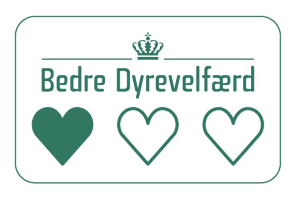 Livell 2: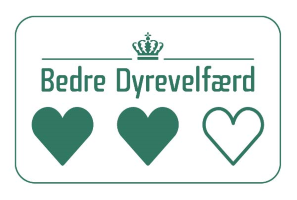 Livell 3: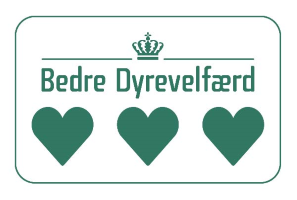 Bedre dyrevelfærdBenessri aħjar tal-Annimali